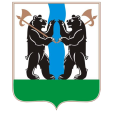 ТЕРРИТОРИАЛЬНАЯ ИЗБИРАТЕЛЬНАЯ КОМИССИЯЯРОСЛАВСКОГО РАЙОНА РЕШЕНИЕ24.07.2023						  	                № 70/506г. ЯрославльО регистрации Пухова Павла Николаевича кандидатом на должность Главы Курбского сельского поселения Ярославского муниципального района Ярославской области, выдвинутым избирательным объединением Ярославское местное отделение Всероссийской политической партии «ЕДИНАЯ РОССИЯ» на выборах Главы Курбского сельского поселения Ярославского муниципального района Ярославской области, назначенных на 10 сентября 2023 годаВ соответствии со статьей 50 Закона Ярославской области от 02.06.2003 № 27-з  «О выборах в органы  государственной власти Ярославской области и органы местного самоуправления муниципальных образований Ярославской области», проверив соответствие порядка выдвижения, оформление и полноту сведений в документах при выдвижении избирательным объединением Ярославское местное отделение Всероссийской политической партии «ЕДИНАЯ РОССИЯ» кандидата на должность Главы Курбского сельского поселения Ярославского муниципального района Ярославской области Пухова Павла Николаевича, территориальная  избирательная комиссия Ярославского районаРЕШИЛА:Зарегистрировать Пухова Павла Николаевича, 1971 года рождения, работающего в Администрации Курбского сельского поселения Ярославского муниципального района Ярославской области, Главой Курбского сельского поселения Ярославского муниципального района Ярославской области, проживающего в с. Ширинье Ярославского района Ярославской области, выдвинутого избирательным объединением Ярославское местное отделение Всероссийской политической партии «ЕДИНАЯ РОССИЯ»  кандидатом на должность Главы Курбского сельского поселения Ярославского муниципального района Ярославской области, 24.07.2023 в 17 часов 07 минут.Выдать кандидату на должность Главы Курбского сельского поселения Ярославского муниципального района Ярославской области Пухову Павлу Николаевичу удостоверение зарегистрированного кандидата установленного образца.Включить сведения о кандидате Пухове Павле Николаевиче в текст избирательного бюллетеня для голосования по выборам Главы Курбского сельского поселения Ярославского муниципального района Ярославской области и в информационный плакат о зарегистрированных кандидатах.Направить решение в газету «Ярославский агрокурьер» для опубликования.Контроль за исполнением решения возложить на председателя территориальной избирательной комиссии Ярославского района С.Г. Лапотникова.Председатель территориальнойизбирательной комиссииЯрославского района                                                                                           С.Г. ЛапотниковСекретарь территориальнойизбирательной комиссииЯрославского района                                                                                             С.А. Касаткина